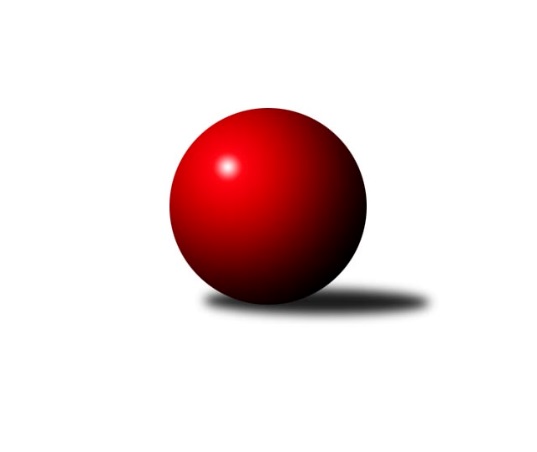 Č.2Ročník 2022/2023	1.10.2022Nejlepšího výkonu v tomto kole: 3278 dosáhlo družstvo: TJ Centropen Dačice2. KLZ B 2022/2023Výsledky 2. kolaSouhrnný přehled výsledků:HKK Olomouc	- SK Baník Ratiškovice	2:6	2944:3099	8.0:16.0	1.10.TJ Centropen Dačice	- TJ Sokol Husovice	7:1	3278:3013	21.0:3.0	1.10.KK Zábřeh	- KK Šumperk	6:2	3216:2897	16.0:8.0	1.10.Tabulka družstev:	1.	SK Baník Ratiškovice	2	2	0	0	12.0 : 4.0 	32.0 : 16.0 	 3135	4	2.	KK Zábřeh	2	2	0	0	11.0 : 5.0 	29.5 : 18.5 	 3192	4	3.	TJ Centropen Dačice	2	1	0	1	9.0 : 7.0 	29.0 : 19.0 	 3208	2	4.	KK Šumperk	2	1	0	1	7.0 : 9.0 	19.0 : 29.0 	 2907	2	5.	HKK Olomouc	2	0	0	2	5.0 : 11.0 	18.5 : 29.5 	 3039	0	6.	TJ Sokol Husovice	2	0	0	2	4.0 : 12.0 	16.0 : 32.0 	 2962	0Podrobné výsledky kola:	 HKK Olomouc	2944	2:6	3099	SK Baník Ratiškovice	Alena Kopecká	116 	 105 	 125 	134	480 	 2:2 	 487 	 132	120 	 111	124	Hana Beranová	Kateřina Kloudová	133 	 126 	 110 	130	499 	 1:3 	 547 	 132	144 	 134	137	Monika Niklová	Marcela Říhová	107 	 129 	 140 	129	505 	 0.5:3.5 	 544 	 129	139 	 140	136	Martina Koplíková	Ivana Volná	109 	 115 	 100 	119	443 	 0:4 	 553 	 133	137 	 150	133	Kateřina Fryštacká	Denisa Hamplová	114 	 129 	 131 	109	483 	 2:2 	 456 	 118	113 	 112	113	Taťána Tomanová	Lenka Složilová	131 	 146 	 129 	128	534 	 2.5:1.5 	 512 	 117	133 	 134	128	Hana Stehlíkovározhodčí: Bohuslava FajdekováNejlepší výkon utkání: 553 - Kateřina Fryštacká	 TJ Centropen Dačice	3278	7:1	3013	TJ Sokol Husovice	Tereza Křížová	140 	 142 	 133 	153	568 	 4:0 	 513 	 114	131 	 129	139	Markéta Gabrhelová	Petra Mertlová	140 	 160 	 151 	150	601 	 4:0 	 503 	 125	142 	 111	125	Blanka Sedláková	Gabriela Filakovská	136 	 139 	 136 	142	553 	 4:0 	 499 	 129	119 	 130	121	Lenka Kričinská	Jindra Kovářová *1	110 	 115 	 109 	139	473 	 1:3 	 535 	 122	151 	 124	138	Eva Putnová	Veronika Brtníková	146 	 139 	 132 	136	553 	 4:0 	 456 	 100	126 	 100	130	Markéta Mikáčová	Klára Křížová	129 	 127 	 139 	135	530 	 4:0 	 507 	 124	124 	 134	125	Lenka Hanušovározhodčí: Zajíc Václavstřídání: *1 od 61. hodu Kristýna MackůNejlepší výkon utkání: 601 - Petra Mertlová	 KK Zábřeh	3216	6:2	2897	KK Šumperk	Lenka Kubová	143 	 127 	 145 	145	560 	 4:0 	 422 	 103	120 	 102	97	Adéla Příhodová	Kamila Chládková	136 	 122 	 134 	135	527 	 1:3 	 558 	 150	134 	 127	147	Kateřina Zapletalová	Romana Švubová	153 	 145 	 124 	135	557 	 4:0 	 392 	 101	88 	 100	103	Brigitte Marková	Dana Wiedermannová	139 	 114 	 130 	112	495 	 1.5:2.5 	 480 	 141	114 	 110	115	Soňa Ženčáková	Olga Ollingerová	132 	 124 	 131 	123	510 	 2.5:1.5 	 499 	 113	124 	 129	133	Pavlína Gerešová	Marcela Balvínová	149 	 129 	 143 	146	567 	 3:1 	 546 	 133	146 	 129	138	Růžena Smrčkovározhodčí: Soňa KeprtováNejlepší výkon utkání: 567 - Marcela BalvínováPořadí jednotlivců:	jméno hráče	družstvo	celkem	plné	dorážka	chyby	poměr kuž.	Maximum	1.	Petra Mertlová 	TJ Centropen Dačice	575.00	367.0	208.0	2.5	2/2	(601)	2.	Lenka Kubová 	KK Zábřeh	568.00	374.0	194.0	5.5	2/2	(576)	3.	Veronika Brtníková 	TJ Centropen Dačice	562.50	366.5	196.0	2.0	2/2	(572)	4.	Monika Niklová 	SK Baník Ratiškovice	557.00	376.5	180.5	3.5	2/2	(567)	5.	Lenka Složilová 	HKK Olomouc	547.50	367.0	180.5	3.0	1/1	(561)	6.	Růžena Smrčková 	KK Šumperk	543.50	368.5	175.0	2.5	2/2	(546)	7.	Silvie Vaňková 	HKK Olomouc	539.00	366.0	173.0	5.0	1/1	(539)	8.	Kateřina Fryštacká 	SK Baník Ratiškovice	536.00	362.5	173.5	3.5	2/2	(553)	9.	Hana Stehlíková 	SK Baník Ratiškovice	532.50	354.0	178.5	4.5	2/2	(553)	10.	Romana Švubová 	KK Zábřeh	532.00	347.5	184.5	4.0	2/2	(557)	11.	Tereza Křížová 	TJ Centropen Dačice	531.00	367.5	163.5	6.0	2/2	(568)	12.	Eva Putnová 	TJ Sokol Husovice	530.00	361.0	169.0	9.0	2/2	(535)	13.	Martina Koplíková 	SK Baník Ratiškovice	525.00	354.5	170.5	7.5	2/2	(544)	14.	Klára Křížová 	TJ Centropen Dačice	524.00	339.0	185.0	2.0	2/2	(530)	15.	Kateřina Zapletalová 	KK Šumperk	521.50	343.0	178.5	7.5	2/2	(558)	16.	Kateřina Kloudová 	HKK Olomouc	521.00	357.0	164.0	5.0	1/1	(543)	17.	Marcela Říhová 	HKK Olomouc	518.00	359.0	159.0	9.5	1/1	(531)	18.	Hana Beranová 	SK Baník Ratiškovice	514.00	355.5	158.5	7.0	2/2	(541)	19.	Olga Ollingerová 	KK Zábřeh	503.00	352.0	151.0	8.5	2/2	(510)	20.	Lenka Kričinská 	TJ Sokol Husovice	501.50	345.0	156.5	5.5	2/2	(504)	21.	Pavlína Gerešová 	KK Šumperk	501.00	342.0	159.0	10.0	2/2	(503)	22.	Lenka Hanušová 	TJ Sokol Husovice	496.50	353.5	143.0	8.0	2/2	(507)	23.	Markéta Gabrhelová 	TJ Sokol Husovice	490.50	332.5	158.0	6.0	2/2	(513)	24.	Zuzana Kolaříková 	HKK Olomouc	490.00	367.0	123.0	10.0	1/1	(490)	25.	Alena Kopecká 	HKK Olomouc	480.00	312.0	168.0	4.0	1/1	(480)	26.	Denisa Hamplová 	HKK Olomouc	476.00	334.0	142.0	13.0	1/1	(483)	27.	Markéta Mikáčová 	TJ Sokol Husovice	462.00	335.5	126.5	15.5	2/2	(468)	28.	Ivana Volná 	HKK Olomouc	443.00	316.0	127.0	12.0	1/1	(443)		Marcela Balvínová 	KK Zábřeh	567.00	391.0	176.0	7.0	1/2	(567)		Jitka Killarová 	KK Zábřeh	556.00	354.0	202.0	3.0	1/2	(556)		Gabriela Filakovská 	TJ Centropen Dačice	553.00	382.0	171.0	9.0	1/2	(553)		Lenka Horňáková 	KK Zábřeh	548.00	371.0	177.0	5.0	1/2	(548)		Kamila Chládková 	KK Zábřeh	527.00	362.0	165.0	11.0	1/2	(527)		Jindra Kovářová 	TJ Centropen Dačice	515.00	355.0	160.0	4.0	1/2	(515)		Blanka Sedláková 	TJ Sokol Husovice	503.00	363.0	140.0	9.0	1/2	(503)		Hana Jáňová 	KK Šumperk	498.00	342.0	156.0	9.0	1/2	(498)		Dana Wiedermannová 	KK Zábřeh	495.00	359.0	136.0	14.0	1/2	(495)		Eva Fabešová 	TJ Centropen Dačice	490.00	351.0	139.0	4.0	1/2	(490)		Dana Brůčková 	SK Baník Ratiškovice	485.00	350.0	135.0	11.0	1/2	(485)		Lucie Vojteková 	KK Šumperk	482.00	353.0	129.0	14.0	1/2	(482)		Soňa Ženčáková 	KK Šumperk	480.00	329.0	151.0	8.0	1/2	(480)		Veronika Dufková 	TJ Sokol Husovice	459.00	318.0	141.0	13.0	1/2	(459)		Taťána Tomanová 	SK Baník Ratiškovice	456.00	337.0	119.0	13.0	1/2	(456)		Adéla Příhodová 	KK Šumperk	422.00	302.0	120.0	19.0	1/2	(422)		Anna Vašíčková 	KK Šumperk	407.00	282.0	125.0	20.0	1/2	(407)		Brigitte Marková 	KK Šumperk	392.00	275.0	117.0	14.0	1/2	(392)Sportovně technické informace:Starty náhradníků:registrační číslo	jméno a příjmení 	datum startu 	družstvo	číslo startu25142	Alena Kopecká	01.10.2022	HKK Olomouc	1x
Hráči dopsaní na soupisku:registrační číslo	jméno a příjmení 	datum startu 	družstvo	Program dalšího kola:3. kolo15.10.2022	so	9:30	KK Šumperk - TJ Centropen Dačice	15.10.2022	so	10:00	SK Baník Ratiškovice - KK Zábřeh	15.10.2022	so	14:30	TJ Sokol Husovice - HKK Olomouc	Nejlepší šestka kola - absolutněNejlepší šestka kola - absolutněNejlepší šestka kola - absolutněNejlepší šestka kola - absolutněNejlepší šestka kola - dle průměru kuželenNejlepší šestka kola - dle průměru kuželenNejlepší šestka kola - dle průměru kuželenNejlepší šestka kola - dle průměru kuželenNejlepší šestka kola - dle průměru kuželenPočetJménoNázev týmuVýkonPočetJménoNázev týmuPrůměr (%)Výkon1xPetra MertlováDačice6011xPetra MertlováDačice113.056011xTereza KřížováDačice5681xMarcela BalvínováZábřeh A109.925671xMarcela BalvínováZábřeh A5672xLenka KubováZábřeh A108.575602xLenka KubováZábřeh A5601xKateřina ZapletalováŠumperk108.185581xKateřina ZapletalováŠumperk5581xKateřina FryštackáRatiškovice108.065531xRomana ŠvubováZábřeh A5571xRomana ŠvubováZábřeh A107.99557